Świat w śniegowej pierzynie„Śniegowe gwiazdki” – zabawa twórcza. Dziecko układa dowolne płatki śniegowe z różnej długości pasków białego kartonu.„Zawierucha” – słuchanie wiersza i rozmowa na temat jego treści.ZawieruchaStefania SzuchowaUciekała gwiazdeczka śniegowa,bo się chciała przed wichurą schować.Była wątła, maleńka i cicha,a ten wicher ją ciągle popychał.Gdy na chwilę usiadła na daszku,to ją porwał i zaniósł do lasku…– Skończże, wichrze, te szalone figle,daj odpocząć na świerkowej igle!Nie porywaj mnie, wichrze, nie miotaj,ja chcę sobie troszkę pomigotać…Ale wicher gwiazdki nie słucha.Hej, gwiazdeczko, tańcz, bo zawierucha!Rodzic  zadaje dziecku pytania do wysłuchanego utworu: -Kto jest bohaterem wiersza? -Jaka była gwiazdka? -Co chciała robić? -Co robił z nią wiatr?„Jestem śnieżynką unoszoną przez wiatr” – opowieść ruchowa. Rodzic włącza spokojną melodię (pasującą do wiersza „Zawierucha”) i powoli czyta tekst. Dziecko wciela się w role śnieżynki i improwizuje ruchem oraz gestem to, co robiła bohaterka utworu. Podczas kolejnego czytania dziecko może wcielić się  w rolę wiatru.https://www.youtube.com/watch?v=Dp3fThjiHYM„Śnieżynki” – zabawy matematyczne. – „Zabawy wstępne” – utrwalanie pojęć „mały – duży”. Dziecko siedzi na dywanie. Rodzic daje małe i duże „śnieżynki” (po jednej). Dziecko określa różnice pomiędzy śnieżynkami. Następnie rodzic prosi, by dziecko powiedziało głośno, jaką jest śnieżynką, np.dziecko trzymające małą śnieżynkę, mówi: Jestem małą śnieżynką.– „Śnieżynkowe rytmy” – ćwiczenie kontynuowania rytmu. Rodzic prosi dziecko, aby ułożyło śnieżynki w określony sposób a – śnieżynka mała, śnieżynka duża, śnieżynka mała, śnieżynka duża… itd.b – śnieżynka duża, śnieżynka duża, śnieżynka mała, śnieżynka mała, śnieżynka duża, śnieżynkaduża, śnieżynka mała, śnieżynka mała… itd.c – śnieżynka mała, śnieżynka mała, śnieżynka duża, śnieżynka mała, śnieżynka mała, śnieżynkaduża… itd.d – śnieżynka duża, śnieżynka duża, śnieżynka mała, śnieżynka duża, śnieżynka duża, śnieżynkamała… itd.– „Pani Zima mówi…” – zabawa ruchowa. Dziecko trzyma swoją śnieżynkę i wykonuje polecenia Pani Zimy, np. Pani Zima mówi: ”Małe śnieżynki tupią”, Pani Zima mówi: „Duże śnieżynki kucają” itp.– „Tworzymy zbiory śnieżynek” – zabawa ruchowa. Na podłodze w dwóch końcach pokoju leżąśnieżynki: duża i mała. Dziecko porusza się przy dowolnej muzyce, trzymając swoją śnieżynkę.Gdy muzyka cichnie, dziecko-mała śnieżynka biegnie do leżącej na podłodze małej śnieżynki (tworzy zbiór małych śnieżynek), duża śnieżynka –biegnie do dużej śnieżynki.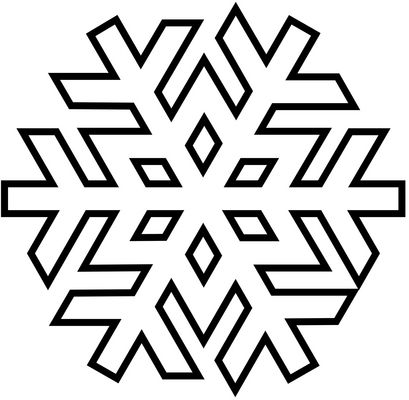 ćwiczenie grafomotoryczne. Dziecko rysuje śnieżynkę po śladzie, ozdabiają według własnego pomysłu.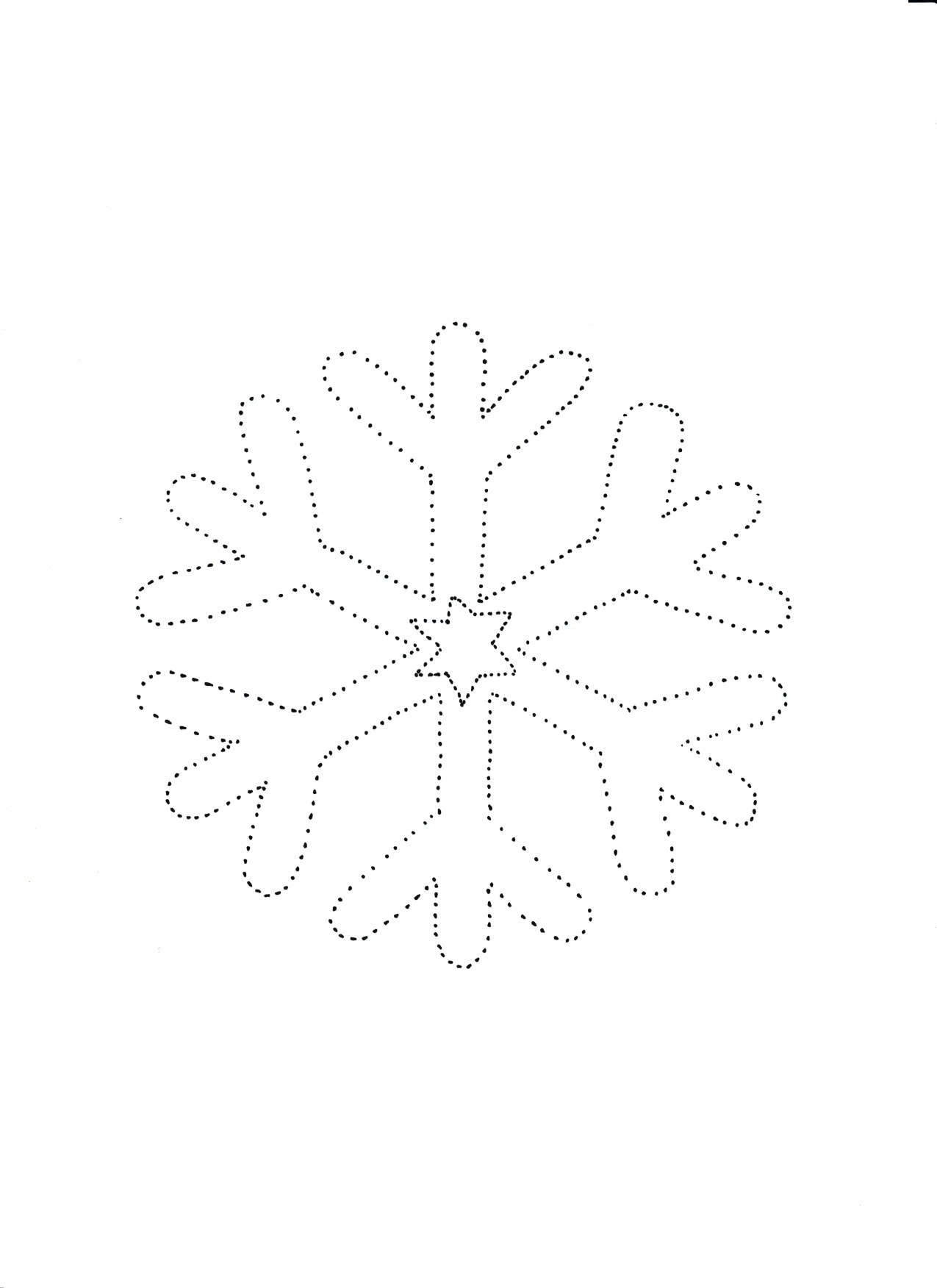 Zadania dodatkowe :„Zimowy krajobraz” – praca  z dzieckiem uzdolnionym plastycznie.Dziecko maluje pastą do zębów zimowy krajobraz na czarnym tle. ( czarna kartka, pędzel, biała pasta do mycia zębów)„Wirujący płatek śniegu” – praca z dzieckiem wymagającym wsparcia w zakresie rozwijania mowy i wymowy.Dziecko układa na dłoni płatek kosmetyczny – śnieżynkęi próbuje go zdmuchnąć (wdech nosem, a wydech ustami).